James L. BabcockApril 7, 1939 - 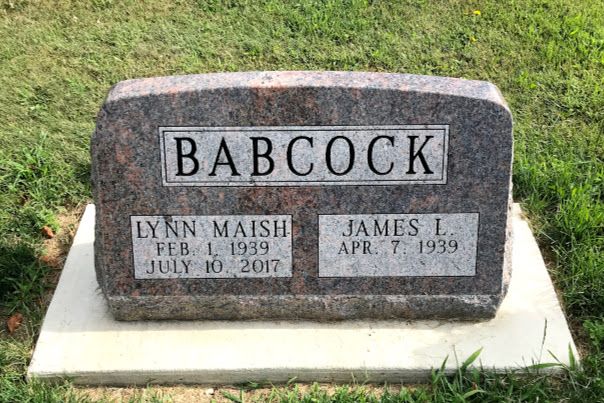 Photo by SMMR